Back Injuries and Prevention Safety TalkBack injuries are some of the most prevalent and hardest-to-prevent injuries on the job. According to the Bureau of Labor Statistics, more than one million workers suffer back injuries each year, and back injuries account for one of every five workplace injuries or illnesses. These types of injuries account for a large majority of worker’s compensation claims every year.Back injuries often occur when:An individual is lifting up an objectUsing improper lifting techniques, such as lifting with the back and not the legsLifting an object that is too heavy for the individualTwisting while lifting or carrying objectsRepetitive lifting during a work taskWays to Prevent Back Injuries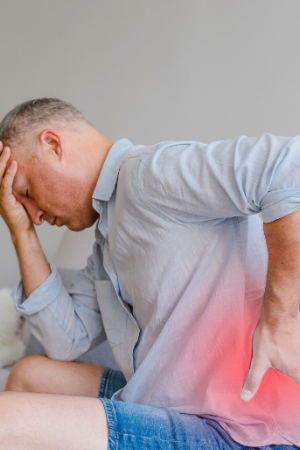 Eliminate– The best way to protect individuals against back injuries is to eliminate as many lifts as possible during the workday. Using equipment such as forklifts, heavy equipment, dollies, etc., is the best way to eliminate handling and lifting objects by hand. Break down large or heavy objects that pose a hazard when lifting into smaller, safer loads when possible.Engineering Controls– Set up work areas that are ergonomically friendly to all employees. Install mechanical lifting devices and conveyor belts where feasible to limit handling objects. Install proper shelving and set up storage areas that keep objects and lifts within an optimal range. Keeping objects within the proper range helps keep employees from making awkward or dangerous lifts that can result in a sprain.Administrative Controls– Use the buddy system when lifting any awkward or heavy objects. Agree on weight limits for lifting. For example, having a policy to not lift anything over 100lbs as a team without first involving a supervisor to see if there is a safer way to complete the lift is an example of an administrative control. Also, always select employees who are physically capable of making the lifts of a task before the work begins.Personal protective equipment such as back supports or back belts has not shown to be overly effective in preventing back injuries. These devices often create a false sense of security when completing lifts. Individuals should focus on stretching and using proper lifting techniques over using a back belt to keep them safe.Discussion points:Are there hazardous lifts we can eliminate in our daily operations?Are we using engineering controls when we cannot eliminate a lift, or are we just completing the lifts without looking at a safer way to do them?